פרשת ויגש: גילוי! אחרי 4,000 שנה 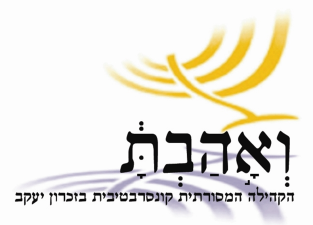 האחים של יוסף נוקו מאשמה‎                  הרב אלישע וולפיןחברים יקרים,הוקל לי!השנה גיליתי סוף כל סוף, שיהודה ואחיו היו חפים מפשע.גיליתי שהם לא מכרו את יוסף למצרים. הגיע הזמן לתקן טעות בת 4,000 שנה.מדובר באחד מפשעי השנאה הקשים ביותר בתורה, פשע שבגינו הוצאו להורג רבנים גדולים (פרשת "עשרת הרוגי מלכות"), ביניהם רבי עקיבא. הנציב הרומי בארץ ישראל, לפני כמעט 2,000 שנה, דרש שעשרה מגדולי האומה ישלמו את מחיר מעשיהם של עשרת האחים של יוסף.אני מבקש היום לנקות מטען עתיק של אשמה מעיקה.  "כווווולם הרי יודעים ש..." אחיו של יוסף, שהיו אכולי קנאה וטינה השליכו את יוסף לבור וכשנקרתה בדרכם ההזדמנות הם מכרו אותו לחבורת סוחרים ישמעאלית שהורידו אותו למצרים.אבקש לטעון, איפה, ובאופן נחרץ ביותר, שלא כך היה! אחיו של יוסף אמנם עשו דברים  מצערים ביותר – גם יוסף וגם יעקב - אבל הם מעולם לא מכרו את אחיהם בעבור בצע כסף.    להלן הראיות:הראייה הראשונה מופיעה בפרשת השבוע שלנו, פרשת וייגש. חלפו כבר מספר שנים מהאירוע הקשה ההוא, והנה האחים עומדים באימה ופחד מול המשנה למלך מצרים. הם כמובן לא יודעים שזהו יוסף והם לא יודעים שהוא מעמידם במבחן. בפרשה הקודמת יוסף שתל בסתר את הגביע המלכותית שלו עמוק בתוך חפציו של אחיו האהוב בנימין. הוא רצה "להפליל" אותו על לא עוול בכפו ולבחון את תגובת האחים – האם יבואו להגנתו של בנימין, אם לאו. האחים לא אכזבו! הם לא הפקירו את בנימין לגורלו ולא נטשו אותו להירקב בכלא המצרי. הם שבו יחד אתו אל הארמון והתייצבו לצדו. יהודה - האח שהבטיח ליעקב החרד, ששכל כבר ילד אחד, שהוא אישית יהיה ערב לשלומו של הצעיר שבבניו במסע למצרים – ניגש כעת אל המשנה למלך ומבקש שיאסור אותו במקום את בנימין. אבא שלנו, אומר יהודה, לא יעמוד באבדן בן שני.  יהודה מספר למשנה למלך אודות האח שמת:(בראשית, פרק מד) יט. אֲדֹנִי שָׁאַל אֶת-עֲבָדָיו לֵאמֹר, 'הֲיֵשׁ-לָכֶם אָב אוֹ-אָח?' כ. וַנֹּאמֶר אֶל-אֲדֹנִי, 'יֶשׁ-לָנוּ אָב זָקֵן וְיֶלֶד זְקֻנִים קָטָן וְאָחִיו מֵת, וַיִּוָּתֵר הוּא [בנימין] לְבַדּוֹ לְאִמּוֹ, וְאָבִיו אֲהֵבוֹ'... כז. וַיֹּאמֶר עַבְדְּךָ [יעקב] אָבִי אֵלֵינוּ: 'אַתֶּם יְדַעְתֶּם כִּי שְׁנַיִם יָלְדָה לִּי אִשְׁתִּי.  כח. וַיֵּצֵא הָאֶחָד מֵאִתִּי, וָאֹמַר אַךְ טָרֹף טֹרָף...".זו בעצם הפעם הראשונה שיוסף מתוודע להמשך הסיפור שלו עצמו, מהזווית של אחיו ושל אביו! לראשונה מתחוור לו שאביו חושב שהוא נטרף! את הפרט הזה הוא מעולם לא ידע. הוא גם מתחיל להבין שהאחים בכלל לא יודעים שהוא נמכר, עובדה, יהודה לא מזכיר זאת כלל וכלל.האם יהודה שוב משקר? אולי פשוט לא אמר את כל האמת, אלא רק את מה שנוח לו להגיד?לא! אין ליהודה שום סיבה אמתית לשקר ברגע גורלי ודרמטי של וידוי. לדעתי, גם יהודה באמת ובתמים לא ידע מה עלה בגורלו של יוסף. גם הוא חשב שיוסף נטרף על ידי חיה רעה. יוסף האמין ליהודה, ולכן הוא פורץ בבכי של התרגשות ומחליט לחשוף את זהותו האמתית. אם הוא היה חושב שיהודה משקר, הוא לא היה נותן לו ולשאר האחים לצאת מההסתבכות שלהם בכזו קלות!הראייה השנייה חשובה יותר, והיא מחייבת אותנו לשוב אל זירת האירוע, ולקרוא מחדש את סיפור מכירתו של יוסף.נתחיל בתזכורת חשובה: מבחינת האחים, יוסף היה בלתי נסבל.(בראשית פרק לז) ב. ...יוֹסֵף בֶּן-שְׁבַע-עֶשְׂרֵה שָׁנָה הָיָה רֹעֶה אֶת-אֶחָיו בַּצֹּאן, וְהוּא נַעַר אֶת-בְּנֵי בִלְהָה וְאֶת-בְּנֵי זִלְפָּה, נְשֵׁי אָבִיו, וַיָּבֵא יוֹסֵף אֶת-דִּבָּתָם רָעָה אֶל-אֲבִיהֶם. ג. וְיִשְׂרָאֵל אָהַב אֶת-יוֹסֵף מִכָּל-בָּנָיו--כִּי-בֶן-זְקֻנִים הוּא לו וְעָשָׂה לוֹ כְּתֹנֶת פַּסִּים.  ד וַיִּרְאוּ אֶחָיו כִּי-אֹתוֹ אָהַב אֲבִיהֶם מִכָּל-אֶחָיו--וַיִּשְׂנְאוּ אֹתוֹ וְלֹא יָכְלוּ דַּבְּרוֹ לְשָׁלֹם.  ה וַיַּחֲלֹם יוֹסֵף חֲלוֹם וַיַּגֵּד לְאֶחָיו וַיּוֹסִפוּ עוֹד שְׂנֹא אֹתוֹ... ט. וַיַּחֲלֹם עוֹד חֲלוֹם אַחֵר וַיְסַפֵּר אֹתוֹ לְאֶחָיו...  יא וַיְקַנְאוּ-בוֹ אֶחָיו.... יד. וַיֹּאמֶר לוֹ [יעקב] לֶךְ-נָא רְאֵה אֶת-שְׁלוֹם אַחֶיךָ וְאֶת-שְׁלוֹם הַצֹּאן, וַהֲשִׁבֵנִי דָּבָר...גם אל המפגש האחרון שלהם, בשדות עמק דותן, יוסף הגיע בשליחות אביו, כדי שישוב וילשין על מעלליהם! אם הייתי שם גם אני הייתי בוודאי מסנן משהו כמו: "אוף, הנה האח הנודניק והמפונק שלנו, השטינקר הזה, וויי, בא לי להרוג אותו!". ברור שלא הייתי עושה את זה. וזה בדיוק מה שקרה עם האחים. ברגע של תסכול הם זממו להרוג אותו, אבל לרגע לא התכוונו לממש את פרץ הזעם שאחז בהם.יז. ...וַיֵּלֶךְ יוֹסֵף אַחַר אֶחָיו וַיִּמְצָאֵם בְּדֹתָן.  יח וַיִּרְאוּ אֹתוֹ מֵרָחֹק וּבְטֶרֶם יִקְרַב אֲלֵיהֶם וַיִּתְנַכְּלוּ אֹתוֹ לַהֲמִיתוֹ.  יט. וַיֹּאמְרוּ אִישׁ אֶל-אָחִיו, "הִנֵּה בַּעַל הַחֲלֹמוֹת הַלָּזֶה בָּא. כ. וְעַתָּה לְכוּ וְנַהַרְגֵהוּ וְנַשְׁלִכֵהוּ בְּאַחַד הַבֹּרוֹת, וְאָמַרְנוּ 'חַיָּה רָעָה אֲכָלָתְהוּ' וְנִרְאֶה מַה-יִּהְיוּ חֲלֹמֹתָיו".  כא. וַיִּשְׁמַע רְאוּבֵן וַיַּצִּלֵהוּ מִיָּדָם, וַיֹּאמֶר, "לֹא נַכֶּנּוּ נָפֶשׁ". כב. וַיֹּאמֶר אֲלֵהֶם רְאוּבֵן, "אַל תִּשְׁפְּכוּ דָם, הַשְׁלִיכוּ אֹתוֹ אֶל-הַבּוֹר הַזֶּה אֲשֶׁר בַּמִּדְבָּר, וְיָד אַל-תִּשְׁלְחוּ-בוֹ", לְמַעַן הַצִּיל אֹתוֹ מִיָּדָם, לַהֲשִׁיבוֹ אֶל-אָבִיו.  כג. וַיְהִי כַּאֲשֶׁר בָּא יוֹסֵף אֶל אֶחָיו, וַיַּפְשִׁיטוּ אֶת יוֹסֵף אֶת כֻּתָּנְתּוֹ, אֶת כְּתֹנֶת הַפַּסִּים אֲשֶׁר עָלָיו.  כד. וַיִּקָּחֻהוּ, וַיַּשְׁלִכוּ אֹתוֹ הַבֹּרָה, וְהַבּוֹר רֵק אֵין בּוֹ מָיִם.הם מפשיטים מעליו את כותונת הפסים, סמל ההעדפה שלו, ומשליכים אותו לבור. רש"י טוען שהבור ריק, ללמדנו שאמנם אין בו מים, אבל הוא מלא נחשים ועקרבים. ייתכן. אבל אפשר להבין זאת גם אחרת: "אין בו מים", ללמדנו, שהם נזהרו שלא להטביע אותו ולהרגו, רק לסלק אותו מהם ואולי ללמדו לקח.אנחנו יודעים מהערה של ראובן בפרשה הקודמת, שיוסף כנראה צעק והתחנן, ולכן האחים התרחקו משם – "שיתבשל במיץ של עצמו" לכמה זמן - והלכו לאכול את ארוחת הצהריים שלהם. לא יפה, ממש לא יפה! אבל, על רקע על מה שהתורה טורחת לספר לנו על אופיו והתנהלותו של יוסף, האם זה לא מובן?ואז...כה. וַיֵּשְׁבוּ לֶאֱכָל-לֶחֶם. וַיִּשְׂאוּ עֵינֵיהֶם וַיִּרְאוּ, וְהִנֵּה אֹרְחַת יִשְׁמְעֵאלִים בָּאָה מִגִּלְעָד, וּגְמַלֵּיהֶם נֹשְׂאִים נְכֹאת וּצְרִי וָלֹט, הוֹלְכִים לְהוֹרִיד מִצְרָיְמָה.  כו. וַיֹּאמֶר יְהוּדָה אֶל-אֶחָיו: "מַה בֶּצַע כִּי נַהֲרֹג אֶת-אָחִינוּ וְכִסִּינוּ אֶת-דָּמוֹ.  כז. לְכוּ וְנִמְכְּרֶנּוּ לַיִּשְׁמְעֵאלִים וְיָדֵנוּ אַל תְּהִי בוֹ, כִּי אָחִינוּ בְשָׂרֵנוּ הוּא", וַיִּשְׁמְעוּ אֶחָיו.בעודם אוכלים, במרחק גדול מהבור ומקול הצעקות של יוסף, נגלית באופק שיירה של סוחרים שעושה את דרכה למצרים. יהודה, ספק בציניות, ספק ברשעות, משתעשע עם הרעיון של למכור להם את יוסף, ולהרוויח על הדרך כמה שקלים עתיקים... כשם שהאחים מפנטזים על מותו של יוסף ולא מממשים את הפנטזיה, כך גם יהודה מפנטז...כח. וַיַּעַבְרוּ אֲנָשִׁים מִדְיָנִים סֹחֲרִים וַיִּמְשְׁכוּ וַיַּעֲלוּ אֶת יוֹסֵף מִן הַבּוֹר וַיִּמְכְּרוּ אֶת-יוֹסֵף לַיִּשְׁמְעֵאלִים בְּעֶשְׂרִים כָּסֶף, וַיָּבִיאוּ אֶת-יוֹסֵף מִצְרָיְמָה.האחים לא שמו לב, שבעודם סועדים את ליבם, חבורה של מדיינים מקומיים, שכנראה שמעו את צעקותיו של יוסף, ניצלה את ההזדמנות, הוציאה את יוסף מהבור ומכרה אותו לישמעאלים תמורת בצע כסף.לאחר שסיימו לאכול (ואולי גם לנמנם מעט...) הגיע הזמן להוציא את יוסף מהבור...כט. וַיָּשָׁב רְאוּבֵן אֶל-הַבּוֹר, וְהִנֵּה אֵין יוֹסֵף בַּבּוֹר, וַיִּקְרַע אֶת-בְּגָדָיו. ל. וַיָּשָׁב אֶל-אֶחָיו וַיֹּאמַר: "הַיֶּלֶד אֵינֶנּוּ וַאֲנִי אָנָה אֲנִי-בָא".האחים בהלם! ויותר מכל, הם מאוד מבוהלים! מה יגידו לאבא???לא. וַיִּקְחוּ אֶת-כְּתֹנֶת יוֹסֵף וַיִּשְׁחֲטוּ שְׂעִיר עִזִּים וַיִּטְבְּלוּ אֶת הַכֻּתֹּנֶת בַּדָּם.  לב. וַיְשַׁלְּחוּ אֶת-כְּתֹנֶת הַפַּסִּים וַיָּבִיאוּ אֶל אֲבִיהֶם וַיֹּאמְרוּ, "זֹאת מָצָאנוּ, הַכֶּר-נָא, הַכְּתֹנֶת בִּנְךָ הִוא אִם-לֹא?".  לג. וַיַּכִּירָהּ, וַיֹּאמֶר "כְּתֹנֶת בְּנִי, חַיָּה רָעָה אֲכָלָתְהוּ! טָרֹף טֹרַף יוֹסֵף.תם הסיפור. לא השמטתי מילה. האחים, מסתבר, מעולם לא מכרו את יוסף!!! נכון, הם פנטזו להרוג אותו. נכון, הם זממו למכור אותו. נכון, טבילת הכותונת בדם דורשת דרשה משל עצמה... הכול נכון. אבל הם לא מכרו אותו.את כל זה יוסף לא ידע כל השנים הללו! מתגובתו לנאום יהודה ברור שהוא חשב שהם אלה שמכרו אותו:(בראשית פרק מ"ה) ד. וַיֹּאמֶר יוֹסֵף אֶל-אֶחָיו 'גְּשׁוּ-נָא אֵלַי', וַיִּגָּשׁוּ. וַיֹּאמֶר, 'אֲנִי יוֹסֵף אֲחִיכֶם, אֲשֶׁר מְכַרְתֶּם אֹתִי מִצְרָיְמָה. ה וְעַתָּה, אַל-תֵּעָצְבוּ וְאַל-יִחַר בְּעֵינֵיכֶם כִּי-מְכַרְתֶּם אֹתִי הֵנָּה, כִּי לְמִחְיָה שְׁלָחַנִי אֱלֹהִים לִפְנֵיכֶם'.אבל לא אחיו מכרו אותו, אלא המדיינים.נו... חלפו 4,000 שנה. למה כל זה כל כך חשוב לנו היום?ראשית כל, בירור מעמיק של העובדות מאפשר מחילה ופיוס!שנית, זה מאוד רלוונטי לימים אלו. אנחנו בתקופה קשה, שבה כולם מאשימים את כולם: בכירים מואשמים בהטרדות נגד נשים, נשים מואשמות בהתנהלות פרובוקטיבית, "שוברים שתיקה" מואשמים בבגידה, "אם תרצו" מואשמים בהסתה, ראש הממשלה מואשם שמכר את הגז הלאומי למונופול תאב בצע, וכן הלאה.אחיו של יוסף קנאו בו על כך שהיה האח המועדף, אבל האיבה הגדולה ביניהם החלה עם הבאתו את דיבתם רעה לפני אביהם.אין סכנה גדולה מהוצאת דיבה ומלשון הרע. כי אין דרך להתגונן מפניה. לך תוכיח ש"אין לך אחות". וכשסוף כל סוף תוכיח את חפותך, שמך הטוב כבר הוכתם לעולם בדם השעיר לעזאזל, וכתמי דם מאוד קשה להסיר.בעידן התקשורת המהירה והרשתות החברתיות, תרבות ה – shaming הנפוצה היום והקלות הבלתי נסבלת שבה אנו מסיקים מסקנות שטחיות וממהרים לשפוט את זולתנו, היא סכנת נפשות ממש."הוו מתונין בדין", אמרו לנו חז"ל. אל תמהרו לשפוט. "צדק צדק תרדוף", אומרת התורה – גם כשאתה רודף צדק, עשה זאת בצדק. בחמלה. מדובר בבני אדם ולא במלאכים.מי ייתן, ונוריד רגל מדוושת הדין והדיון העכור. כולנו. החיים מורכבים, מסובכים, קשים, מאתגרים. קשה להיות אדם. קצת חמלה, מסתבר, עשויה לשנות את מהלך ההיסטוריה כולה.זכאים תהיו.שבת שלום,אלישע